Roasted Root VegetablesIngredientsOlive oilSalt & pepperFresh Rosemary, Thyme, or Sage (optional)Just about any root vegetable will work.  (beets, turnips, carrots, watermelon radishes, potatoes, sweet potatoes, onions, garlic, or even peeled chunks of winter squash or pumpkin)DirectionsPreheat oven to 425.Chop all your veggies in 1-2 inch chunks.  Place in a large bowl, and drizzle with olive oil.  Sprinkle with salt and pepper.  Add your chopped fresh , or dried herb, if you choose.  Toss with a spoon so that everything is equally coated. Then place on a cooking sheet in one layer. Cook for 45 minutes, turning them halfway through  Serve hot.  Salted bacon goes extremely well with these vegetables. Add a piece of good, wholesome bread and a glass of red wine and you have a rustic, tasty meal. You could start with some soup, and/or a good cheese and you have a warming Fall meal.  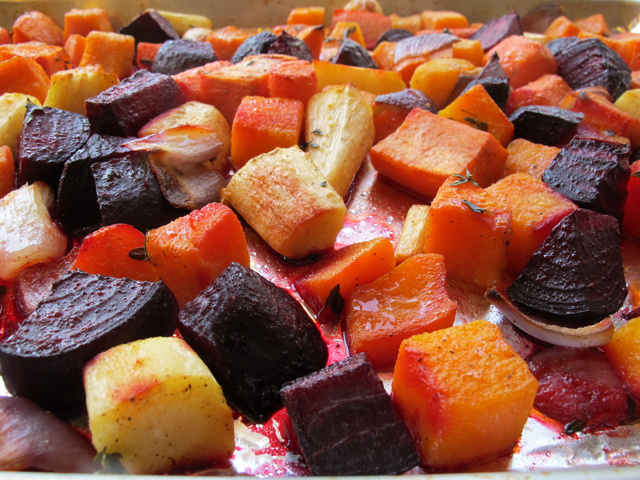 